от 19 мая 2022 года										№ 495Об утверждении Положения о проверке достоверности и полноты сведений, представляемых гражданами, претендующими на замещение должностей муниципальной службы, и муниципальными служащими администрации городского округа город Шахунья Нижегородской области, и соблюдения муниципальными служащими ограниченийВ соответствии с Федеральным законом от 2 марта 2007 года № 25-ФЗ 
«О муниципальной службе в Российской Федерации», Федеральным законом от 25 декабря 2008 года № 273-ФЗ «О противодействии коррупции», Указом Президента Российской Федерации от 21.09.2009 № 1065 «О проверке достоверности и полноты сведений, представляемых гражданами, претендующими на замещение должностей федеральной государственной службы, и федеральными государственными служащими, и соблюдения федеральными государственными служащими требований к служебному поведению», Законом Нижегородской области от 3 августа 2007 года № 99-З «О муниципальной службе в Нижегородской области», Указом Губернатора Нижегородской области от 26.03.2021 № 40 «О мерах по реализации Указа Президента Российской Федерации от 10 декабря 2020 г. № 778 «О мерах по реализации отдельных положений Федерального закона «О цифровых финансовых активах, цифровой валюте и о внесении изменений в отдельные законодательные акты Российской Федерации» администрация городского округа город Шахунья Нижегородской области 
п о с т а н о в л я е т :Утвердить прилагаемое Положение о проверке достоверности и полноты сведений, представляемых гражданами, претендующими на замещение должностей муниципальной службы, и муниципальными служащими администрации городского округа город Шахунья Нижегородской области, и соблюдения муниципальными служащими ограничений (далее - Положение).Установить, что проверка достоверности и полноты сведений, представляемых гражданами, претендующими на замещение должностей муниципальной службы, и муниципальными служащими структурных подразделений администрации городского округа город Шахунья Нижегородской области со статусом юридического лица осуществляется непосредственно представителем нанимателя (работодателя).2. Начальнику общего отдела администрации городского округа город Шахунья Нижегородской области обеспечить официальное опубликование настоящего постановления посредством размещения на официальном сайте администрации городского округа город Шахунья.3. Настоящее постановление вступает в силу со дня официального опубликования.4. Со дня вступления в силу настоящего постановления считать утратившим силу постановление администрации городского округа город Шахунья Нижегородской области от 03.06.2020 № 461 «Об утверждении Положения о проверке достоверности и полноты сведений, представляемых гражданами, претендующими на замещение должностей муниципальной службы, и муниципальными служащими администрации городского округа город Шахунья Нижегородской области и соблюдения муниципальными служащими ограничений». 5. Контроль за исполнением настоящего постановления оставляю за собой. И.о. главы местного самоуправлениягородского округа город Шахунья							    А.Д.СеровУтвержденопостановлением администрациигородского округа город Шахуньяот 19.05.2022 г. № 495ПОЛОЖЕНИЕО ПРОВЕРКЕ ДОСТОВЕРНОСТИ И ПОЛНОТЫ СВЕДЕНИЙ, ПРЕДСТАВЛЯЕМЫХ ГРАЖДАНАМИ, ПРЕТЕНДУЮЩИМИ 
НА ЗАМЕЩЕНИЕ ДОЛЖНОСТЕЙ МУНИЦИПАЛЬНОЙ СЛУЖБЫ, 
И МУНИЦИПАЛЬНЫМИ СЛУЖАЩИМИ АДМИНИСТРАЦИИ ГОРОДСКОГО ОКРУГА ГОРОД ШАХУНЬЯ НИЖЕГОРОДСКОЙ ОБЛАСТИ И СОБЛЮДЕНИЯ МУНИЦИПАЛЬНЫМИ СЛУЖАЩИМИ ОГРАНИЧЕНИЙ 1. Настоящим Положением определяется порядок осуществления проверки:а) достоверности и полноты сведений о доходах, об имуществе и обязательствах имущественного характера, представленных:- гражданами, претендующими на замещение должностей муниципальной службы в администрации городского округа город Шахунья Нижегородской области (далее- администрация) на отчетную дату; - муниципальными служащими администрации (далее - муниципальные служащие) за отчетный период и за два года, предшествующие отчетному периоду;б) достоверности и полноты сведений (в части, касающейся профилактики коррупционных правонарушений), представленных гражданами при назначении на должность муниципальной службы в администрации в соответствии с нормативными правовыми актами Российской Федерации (далее - сведения, представляемые гражданами в соответствии с нормативными правовыми актами Российской Федерации);в) соблюдения муниципальными служащими в течение трех лет, предшествующих поступлению информации, явившейся основанием для осуществления проверки, предусмотренной настоящим подпунктом, ограничений и запретов, требований о предотвращении или урегулировании конфликта интересов, исполнения ими обязанностей, установленных Федеральным законом от 25 декабря 2008 года № 273-ФЗ «О противодействии коррупции» и другими федеральными законами (далее - требования к служебному поведению).2. Проверка, предусмотренная подпунктами «б» и «в» пункта 1 настоящего Положения, осуществляется соответственно в отношении граждан, претендующих на замещение любой должности муниципальной службы в администрации, и муниципальных служащих, замещающих любую должность муниципальной службы в администрации.3. Проверка достоверности и полноты сведений о доходах, об имуществе и обязательствах имущественного характера, представляемых муниципальным служащим, замещающим должность муниципальной службы в администрации, не включенную в Перечень должностей муниципальной службы в администрации городского округа город Шахунья Нижегородской области, при назначении на которые граждане обязаны представлять сведения о своих доходах, об имуществе и обязательствах имущественного характера, а также сведения о доходах, об имуществе и обязательствах имущественного характера своих супруги (супруга) и несовершеннолетних детей и при замещении которых муниципальные служащие обязаны представлять сведения о своих доходах, расходах, об имуществе и обязательствах имущественного характера, а также сведения о доходах, расходах, об имуществе и обязательствах имущественного характера своих супруги (супруга) и несовершеннолетних детей, и претендующим на замещение должности муниципальной службы, предусмотренной этим перечнем должностей, осуществляется в порядке, установленном настоящим Положением для проверки сведений, представляемых гражданами в соответствии с нормативными правовыми актами Российской Федерации.4. Проверка, предусмотренная пунктом 1 настоящего Положения, осуществляется по решению представителя нанимателя (работодателя). Решение принимается отдельно в отношении каждого гражданина или муниципального служащего и оформляется в письменной форме.5. Начальник отдела кадровой и архивной работы администрации осуществляет проверку:а) достоверности и полноты сведений о доходах, об имуществе и обязательствах имущественного характера, представляемых гражданами, претендующими на замещение должностей муниципальной службы, назначение на которые и освобождение от которых осуществляются представителем нанимателя (работодателя), а также сведений, представляемых указанными гражданами в соответствии с нормативными правовыми актами Российской Федерации;б) достоверности и полноты сведений о доходах, о расходах, об имуществе и обязательствах имущественного характера, представляемых муниципальными служащими, замещающими должности муниципальной службы, указанные в подпункте «а» настоящего пункта;в) соблюдения муниципальными служащими, замещающими должности муниципальной службы, указанные в подпункте «а» настоящего пункта, требований к служебному поведению.6. Основанием для осуществления проверки, предусмотренной пунктом 1 настоящего Положения, является достаточная информация, представленная в письменном виде в установленном порядке:а) правоохранительными органами, иными государственными органами, органами местного самоуправления и их должностными лицами;б) работниками кадровых служб, ответственными за работу по профилактике коррупционных и иных правонарушений;в) постоянно действующими руководящими органами политических партий и зарегистрированных в соответствии с законом иных общероссийских общественных объединений, не являющихся политическими партиями;г) Общественной палатой Нижегородской области;д) общероссийскими средствами массовой информации.7. Информация анонимного характера не может служить основанием для проверки.8. Проверка осуществляется в срок, не превышающий 60 дней со дня принятия решения о ее проведении. Срок проверки может быть продлен до 90 дней лицами, принявшими решение о ее проведении.9. Начальник отдела кадровой и архивной работы администрации осуществляет проверку:а) самостоятельно;б) путем направления запроса в федеральные органы исполнительной власти, уполномоченные на осуществление оперативно-розыскной деятельности, в соответствии с частью третьей статьи 7 Федерального закона от 12 августа 1995 г. № 144-ФЗ «Об оперативно-розыскной деятельности» (далее - Федеральный закон «Об оперативно-розыскной деятельности»).10. При осуществлении проверки лица начальник отдела кадровой и архивной работы администрации вправе:а) проводить беседу с гражданином или муниципальным служащим;б) изучать представленные гражданином или муниципальным служащим сведения о доходах, о расходах, об имуществе и обязательствах имущественного характера и дополнительные материалы;в) получать от гражданина или муниципального служащего пояснения по представленным им сведениям о доходах, о расходах, об имуществе и обязательствах имущественного характера и материалам;г) направлять в установленном порядке запросы в органы прокуратуры Российской Федерации, иные федеральные государственные органы, органы местного самоуправления, на предприятия, в учреждения, организации и общественные объединения (далее - государственные органы и организации) об имеющихся у них сведениях: о доходах, о расходах, об имуществе и обязательствах имущественного характера гражданина или муниципального служащего, его супруги (супруга) и несовершеннолетних детей; о достоверности и полноте сведений, представленных гражданином в соответствии с нормативными правовыми актами Российской Федерации; о соблюдении муниципальным служащим требований к служебному поведению;д) с согласия физических лиц запрашивать и получать у них информацию;е) запрашивать у граждан или муниципальных служащих подтверждение достоверности и полноты сообщенных сведений из государственных органов и организаций;ж) осуществлять анализ сведений, представленных гражданином или муниципальным служащим в соответствии с законодательством Российской Федерации о противодействии коррупции.11. В запросе, предусмотренном подпунктом «г» пункта 10 настоящего Положения, указываются:а) фамилия, имя, отчество руководителя государственного органа или организации, в которые направляется запрос;б) нормативный правовой акт, на основании которого направляется запрос;в) фамилия, имя, отчество, дата и место рождения, место регистрации, жительства и (или) пребывания, должность и место работы (службы) гражданина или муниципального служащего, его супруги (супруга) и несовершеннолетних детей, сведения о доходах, о расходах,  об имуществе и обязательствах имущественного характера которых проверяются, гражданина, представившего сведения в соответствии с нормативными правовыми актами Российской Федерации, полнота и достоверность которых проверяются, либо муниципального служащего, в отношении которого имеются сведения о несоблюдении им требований к служебному поведению;г) содержание и объем сведений, подлежащих проверке;д) срок представления запрашиваемых сведений;е) фамилия, инициалы и номер телефона муниципального служащего, подготовившего запрос;ж) идентификационный номер налогоплательщика (в случае направления запроса в налоговые органы Российской Федерации)з) другие необходимые сведения.12. В запросе о проведении оперативно-розыскных мероприятий, помимо сведений, перечисленных в пункте 11 настоящего Положения, указываются сведения, послужившие основанием для проверки, государственные органы и организации, в которые направлялись (направлены) запросы, и вопросы, которые в них ставились, дается ссылка на соответствующие положения Федерального закона «Об оперативно-розыскной деятельности».13. Запросы, кроме запросов в кредитные организации, налоговые органы Российской Федерации и органы, осуществляющие государственную регистрацию прав на недвижимое имущество и сделок с ним, и операторам информационных систем, в которых осуществляется выпуск цифровых финансовых активов, направляются представителем нанимателя либо уполномоченным им должностным лицом - в государственные органы и организации.14. Запросы в кредитные организации, налоговые органы Российской Федерации, органы, осуществляющие государственную регистрацию прав на недвижимое имущество и сделок с ним, и операторам информационных систем, в которых осуществляется выпуск цифровых финансовых активов, в интересах администрации направляются Губернатором Нижегородской области либо специально уполномоченным заместителем Губернатора Нижегородской области.Запросы в федеральные органы исполнительной власти, уполномоченные на осуществление оперативно-розыскной деятельности, направляются Губернатором Нижегородской области.В целях направления Губернатором Нижегородской области, заместителем Губернатора Нижегородской области соответствующих запросов в адрес Губернатора Нижегородской области, заместителя Губернатора Нижегородской области направляется обращение за подписью главы местного самоуправления городского округа город Шахунья с приложением проекта запроса, подлежащего направлению.15. Руководители государственных органов и организаций, в адрес которых поступил запрос, обязаны организовать исполнение запроса в соответствии с федеральными законами и иными нормативными правовыми актами Российской Федерации и представить запрашиваемую информацию.16. Государственные органы и организации, их должностные лица обязаны исполнить запрос в срок, указанный в нем. При этом срок исполнения запроса не должен превышать 30 дней со дня его поступления в соответствующий государственный орган или организацию. В исключительных случаях срок исполнения запроса может быть продлен до 60 дней с согласия лица, принявшего решение о проведении проверки.17. Начальник отдела кадровой и архивной работы администрации уведомляет в письменной форме муниципального служащего о начале в отношении его проверки в течение трех рабочих дней со дня принятия соответствующего решения.18. По окончании проверки начальник отдела кадровой и архивной работы администрации обязан ознакомить муниципального служащего с результатами проверки с соблюдением законодательства Российской Федерации о государственной тайне.19. Муниципальный служащий вправе:а) давать пояснения в письменной форме:- в ходе проверки;- по результатам проверки;б) представлять дополнительные материалы и давать по ним пояснения в письменной форме.20. Пояснения, указанные в пункте 19 настоящего Положения, приобщаются к материалам проверки.21. Гражданский служащий может быть отстранен от замещаемой должности гражданской службы (не допущен к исполнению должностных обязанностей) на весь период до устранения обстоятельств, явившихся основанием для отстранения от замещаемой должности гражданской службы (недопущения к исполнению должностных обязанностей).В период отстранения гражданского служащего от замещаемой должности гражданской службы (недопущения к исполнению должностных обязанностей) ему сохраняется денежное содержание по замещаемой должности гражданской службы на период такого отстранения».22. По итогам проверки представителю нанимателя (работодателя) представляется доклад о ее результатах. При этом в докладе должно содержаться одно из следующих предложений:а) о назначении гражданина на должность муниципальной службы;б) об отказе гражданину в назначении на должность муниципальной службы;в) об отсутствии оснований для применения к муниципальному служащему мер юридической ответственности;г) о применении к муниципальному служащему мер юридической ответственности;д) о представлении материалов проверки в комиссию по соблюдению требований к служебному поведению муниципальных служащих и урегулированию конфликта интересов.23. Сведения о результатах проверки с письменного согласия представителя нанимателя (работодателя) предоставляются с одновременным уведомлением об этом гражданина или муниципального служащего, в отношении которых проводилась проверка, правоохранительным и налоговым органам, постоянно действующим руководящим органам политических партий и зарегистрированных в соответствии с законом иных общероссийских общественных объединений, не являющихся политическими партиями, предоставившим информацию, явившуюся основанием для проведения проверки, с соблюдением законодательства Российской Федерации о персональных данных и государственной тайне.24. При установлении в ходе проверки обстоятельств, свидетельствующих о наличии признаков преступления или административного правонарушения, материалы об этом представляются в государственные органы в соответствии с их компетенцией.25. Представитель нанимателя (работодателя) рассмотрев доклад и соответствующее предложение, указанные в пункте 22 настоящего Положения, принимает одно из следующих решений:а) назначить гражданина на должность муниципальной службы;б) отказать гражданину в назначении на должность муниципальной службы;в) применить к муниципальному служащему меры юридической ответственности;г) представить материалы проверки в соответствующую комиссию по соблюдению требований к служебному поведению муниципальных служащих и урегулированию конфликта интересов.26. Материалы проверки хранятся в администрации в течение трех лет со дня ее окончания, после чего передаются в архив._______________________________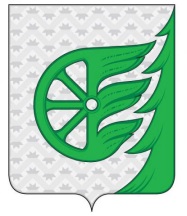 Администрация городского округа город ШахуньяНижегородской областиП О С Т А Н О В Л Е Н И Е